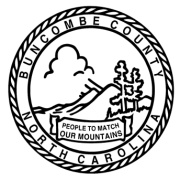 BUNCOMBE COUNTYAFFORDABLE HOUSING SERVICES PROGRAMPROGRAM DESCRIPTION AND APPLICATIONFiscal Year 2018-2019IntroductionAffordable housing opportunities for all segments of the community are recognized as an important part of developing and maintaining a healthy economy and workforce. The Buncombe County Board of Commissioners recognizes the area’s need for affordable housing and has identified it as a priority for the future development of our community.The County has established the following goals for the Affordable Housing Services Program (AHSP):Increase the stock of affordable housingPreserve the existing housing stockReduce substandard housingSupport homeownership initiatives, such as downpayment assistance programsThrough the AHSP, the County offers several programs to promote these goals. There are programs offered year-round, including the Permit Fee Rebate Program and the Employee Housing Assistance Program.  In addition to the year round incentives, the County administers an annual loan program which offers low-interest loans to assist in the provision of affordable housing. Applications for this program are accepted once a year, and may be considered in conjunction with emergency repair and tenant-based rental assistance funding.The County has prioritized affordable housing and has made it a strategic priority.  Additional County funding has been allocated to support the Affordable Housing Services program.  While each of the eligible activities are important to fund through the existing program, the additional funding in this particular year, $150,000, will target emergency repair activities, as the need is great, eligible families are currently on waiting lists, and additional funding will facilitate more families throughout the County being able to remain in their homes safely.  Table of ContentsSection IProgram GuidelinesA. EligibilityDevelopersDevelopers may be:For-profit corporations, partnerships, or sole proprietors;Private incorporated non-profit agencies with IRS 501(c)(3) or similar designation; orPublic non-profit agencies and governmental agencies, including the County (which may itself operate projects assisted by the AHSP).Individuals seeking to build a home to for their individual family will not be eligible for this program.ActivitiesThe following types of projects will be eligible for assistance through this program:Construction of new housing for sale and rental units, including site work and soft costsConversion of existing non-residential structures for housing for rent or saleRepair of residential units for  low income eligible clientsDownpayment assistance for eligible homebuyersRental assistance offered in connection with a program focusing on helping those at risk of homelessnessAll housing must meet state and local building codes. Homes must be stick-built or system-built (modular) housing. All projects must be located within Buncombe County.Use of FundsFunding assistance is limited to projects within Buncombe County outside the City of Asheville limits, except for construction of new Rental Development. Applicants who are interested in developing within the City limits should apply to the City of Asheville Trust Fund Program.B. AffordabilityTo be considered affordable, housing must meet the following criteria:Homes for sale must be priced as affordable within 30% of the buyer’s income and sold to a family with household income at or below 80% of Area Median Income (AMI) adjusted for family size; andRental units must be rented at affordable rents (not to exceed HUD’s Fair Market Rent) for the life of the loan, plus 5 years of occupancy and the first tenants must have household income below 80% of the AMIAppendix 1 provides information on income levels and sales prices that meet these criteria.C. TimeframeProjects must be scheduled to break ground or spend at least 10% of total project costs within 12 months of submission of application.D. Program and Loan TermsThe Affordable Housing Services Program primarily offers incentives through low-interest loans.1. New Construction: This activity will support new single-family homeownership and rental construction. This activity can be administered by private or non-profit entities.The maximum loan amount will not exceed $25,000 per unit. Assistance can take the form of a construction loan and may also be used for infrastructure, professional services, and permitting costs. The unit must be sold to a household earning at or below 80% of the AMI and should remain affordable to the buyer (i.e., the monthly costs for the buyer should be no more than 30% of their household income). The cost of the house must not exceed the annual HUD HOME Purchase Price Limits.  The limit is $235,000 for 2018. Assistance will be in the form of secured loans for a term of up to five years or until the property is sold, whichever occurs first. Loans will be fully amortizing at an interest rate of 2%, except that interest on construction loans may be deferred until the loan principal is due. The loan term for new rental construction will be for up to 15 years at an interest rate of 2%. It will be necessary for the rent to remain affordable and below fair market rent throughout the loan period. Loans at or greater than $75,000 will be secured by a lien on the property being assisted. Loan agreements shall be executed between the County and the applicant for the project. Specific loan conditions will depend on the type of project being assisted, and typically include:Time limits for project completionPeriodic progress reportsLevels of rent and/or occupant incomeAdherence to Fair Housing and Equal Rights Opportunity principlesAccess by staff to project recordsProhibiting conflicts of interestRegular progress reports and updates are required for this program.2. Conversion: This activity will support the rehabilitation of existing multifamily units or the conversion of existing buildings into multifamily units for sale (i.e., condos) or rental units.The maximum loan amount will not exceed $25,000 per unit, based on a licensed contractor’s estimate of required repairs to bring the units up to building code. All service delivery and administration costs must be included and itemized in the estimates, and will be included in the loan. For rental units, the owner must certify and enter into Agreement with the County that rents will remain affordable over the lifetime of the loan, plus five years. The loan will have a 2% annual interest. The property shall be secured with a lien. Units for sale will have a loan period of up to five years at 2% annual interest. The loan will be secured with a lien on the property. 3.  Repair:  Repair assistance funding will be administered by non-profit and private developers with no financial interests in the homes to be repaired. Homeowners to be assisted through this program must be at or below 80% AMI. Repairs for life safety issues can be assisted, with the total assistance per household not to exceed $15,000.  Repair assistance is also available for retrofitting multifamily and single family structures for handicapped needs.Repairs exceeding $10,000 will be forgivable loaned funds, secured with a Note and Deed of Trust and repayable within ten years if the homeowner sells the home, or no longer occupies the home.4. Downpayment Assistance Programs: This activity can be administered by a local non-profit or private organization. The organization must either coordinate homebuyer’s education classes or require that participants complete a homebuyer’s education course. Eligibility of homeowners depends on, but is not limited to, an income at or less than 80% AMI and the completion of a homebuyer’s education course.  The cost of the house must not exceed  the annual HUD HOME Purchase Price Limits.  Loans for downpayment assistance can be offered up to a maximum of $20,000. Assistance will be in the form of a non-forgivable loan with 0% interest, secured with a lien on the property. The percentage of the value of the home purchase that is borrowed from the County will be secured and returned to the County, and will be no less than the amount borrowed. The loans become due in the event that the homeowner no longer lives in the home, sells the home, or refinances. Loans on downpayment assistance shall be secured by a lien on the property being assisted. Loan agreements shall be executed between the County and applicant for the project. The County prefers to take or share a first lien position, but will accept a second position, subject to the amount of loan funds financed.5. Rental Assistance: This activity can be administered by a local non-profit specializing in working with homeless families or those at risk of homelessness. Assistance can be provided for security and utility deposits, moving expenses, and first month’s rent. Financial assistance per household will not exceed $1,500. Successful applicants will provide housing stabilization services and after placement follow up for clients. E. Affirmative MarketingGood Faith EffortsThe County will require all developers to abide by Fair Housing principles, which prohibit discrimination based on race, age, gender, religion, national origin, disability, or family status. Units constructed within Buncombe County’s AHSP must be openly marketed to ensure fair housing choices.F. Minority Business ParticipationThe County has adopted a Minority Business Plan to encourage participation by minority and women owned businesses in County-assisted projects.  Questions regarding the Minority Business Plan may be directed to Buncombe County Finance at (828) 250-4130. You can access sources for certified minority firms at http://www.doa.nc.gov/hub to search for vendors. It is the policy of the County to provide minority contractors an equal opportunity to participate in all aspects of its contracting and procurement programs, and to prohibit any and all discrimination against persons or businesses in pursuit of these opportunities. G. Permit Fee Rebates Developers are reminded of the Permit Fee Rebate program. A description is found in the Attachment, Affordable Housing Services Program: Year Round Incentives. H. Review ProcedureApplications will be reviewed by the AHSP Planning Staff and scored according to criteria based on the degree to which the activity follows the established goals, as well as other factors such as:Public purposeCommunity impactFinancial feasibilityApplicant’s experience and capability to successfully complete program activitiesDegree to which funding is leveraged with additional investmentDegree to which the project assists the elderly or other special needs groupsNumber of beneficiaries of the proposed projectRecommendations will be submitted to the Board of Commissioners for final approval.I. AdministrationStaff of the Planning and Development Department and Finance Department will administer the AHSP, with assistance from the County Legal Department, under the general direction of the County Manager.Section IIApplication SubmittalA. Instructions for Submitting ApplicationsThis application form may be submitted via postal service or hand delivered. It can be downloaded from the County’s website at: https://www.buncombecounty.org/Governing/Depts/Planning/Housing.aspxSubmit in printed form either by mail or by hand. Please detach the instructions and Appendices. Additional printed documentation, photographs and maps may be attached to clarify the project description, experience of the developer, etc. Do not submit a cover letter. The deadline for submission is October 26, 2018 at 5:00pm.Submission address:The original and one copy should be submitted to:	Buncombe County	Department of Planning and Development	46 Valley Street	Asheville, NC 28801All pages must be numbered.Applications should be fastened with a paper clip or other fastening that can be easily be undone for copying. Please do not use binders, covers, staples, or page tabs.The County reserves the right to act as sole judge of the content of the applications submitted for the County’s evaluation, selection and may, at its sole discretion, reject any or all applications. The County will not be liable for any cost incurred in connection with preparation and submittal of any application. Staff in the County’s Department of Planning and Development will be happy to answer questions about the Affordable Housing Services Program, this form and the application process, but cannot help write proposals. The Department of Planning and Development may be reached at (828) 250-4830. B. Application FormFiscal Year 2018 – 2019Program ApplicationSection IIIAppendices & AttachmentsAffordable Housing Services Program: Year-Round IncentivesPermit Fee Rebate ProgramOverviewBuncombe County offers a permit fee rebate on building, well and septic permits for housing that is constructed and sold or rented affordably.   EligibilityBoth rental development and housing for sale could be eligible.TermsRental housing that is developed with assistance from a state or federal program requiring it to remain affordable for tenants below 80% of Area Median Income (AMI) is eligible.  If the project is not assisted with state or federal funds, and is therefore not bound to the affordability period, the County may still consider it for participation under this program if deed restrictions are imposed to keep the property rented at an affordable rate for at least five (5) years. Housing for sale that is single family—including condominium units—that meets state building code and is sold for the annual HUD HOME Purchase Price Limit or less, can be considered eligible.  MSD and the Water Authority have also agreed to rebate a portion of their fees to the applicant, if the County agrees that the home meets affordability standards.  These agencies should be contacted directly by the applicant.Employee Housing Assistance ProgramThe Employee Housing Assistance Program is available for employees of Buncombe County, and information can be found online through a separate application.